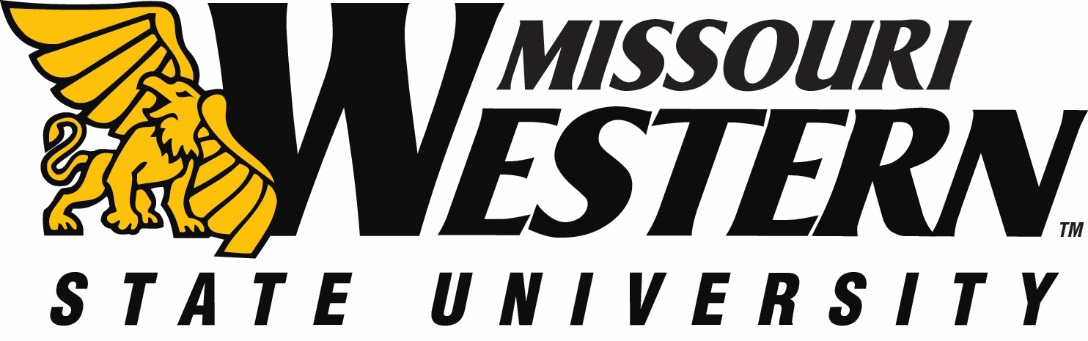  RFP NO:  FB20-090					DATE:  		MARCH 27, 2020       BUYER:  Kelly Sloan, Purchasing Manager		PHONE:  	(816) 271-4465ADDENDUM #1FUNDING DEPARTMENT:	SCANLON HALL  	 EQUIPMENT/SERVICES REQUESTED:    	SCANLON HALL CARPETPLEASE NOTE:  SEE BELOW FOR CLARIFICATIONS AND ADDITIONAL INFORMATION:  PLEASE SUBMIT THIS INITIALED ADDENDUM WITH YOUR BID RESPONSE.Would you have digital plans of Scanlon Hall? Plans attached in email.  Two emails sent due to the size of the attachments.Do you have pictures of the bus you can send to us of each side or would we need to attend the meeting to get our own pictures?Pictures attached in email.Would MWSU like to have the elevators carpeted? No.THIS ADDENDUM IS HEREBY CONSIDERED TO BE A PART OF THE ORIGINAL BID SPECIFICATIONS AND NEEDS TO BE INITIALED AND RETURNED WITH YOUR BID IN ORDER TO BE CONSIDERED.